Протокол № 5  от 28.03.22 г.МО классных руководителейМБОУ «Саранпаульской СОШ».Современные воспитательные технологии Цель: овладение новыми методами и приемами воспитания в рамках классного руководства. Форма проведения: докладФормирование навыков законопослушного поведения обучающихся через систему взаимодействия с заинтересованными субъектами профилактики.Современные воспитательные технологии: их применение в воспитательной деятельности. Обзор образовательных интернет проектов, которые могу быть полезны в работе классного руководителя (АНО "Россия - страна возможностей", «ЦИСМ.Школа», Российского общества «Знание», Российское движение школьников, проект «Большой перемены» – «Педагогическая среда», исторический парк "Россия - Моя история" и другие).Заседание МО Классных руководителей открыла Землянская Г.С.  сообщив, о создании нового сайта школы и о необходимости заполнить лист о личных данных сотрудников школы. Напомнила о конкурсе «Здоровым быть модно».По первому вопросу заседания выступила Хатанзеева Т.В. «Формирование навыков законопослушного поведения обучающихся через систему взаимодействия с заинтересованными субъектами профилактики». По второму вопросу выступила Максимова О.В. «Педагогическая 
технология  Н.Е.Щурковой».  Оксана Витальевна напомнила, педагогам, что «воспитание - целенаправленное, организованное профессионалом-педагогом восхождение ребенка к культуре современного общества, как развитие способности жить в нем и сознательно строить свою жизнь, достойную Человека». Цель воспитания – личность, способная строить жизнь, достойную Человека. Образ выпускника школы – это образ юности, осознающей социальные связи с обществом, своё место и роль в общественном развитии, подготовленной к созидательной деятельности в контексте общественной жизни и самостоятельному выстраиванию собственной жизни на основании Добра, Истины и Красоты. Педагогическая технология — прикладная педагогическая дисциплина, обеспечивающая реальное взаимодействие педагога с детьми как решающий фактор взаимодействия детей с окружающим миром, посредством тонкого психологически оправданного «прикосновения к личности», искусством которого владеет педагог. Содержание технологии: 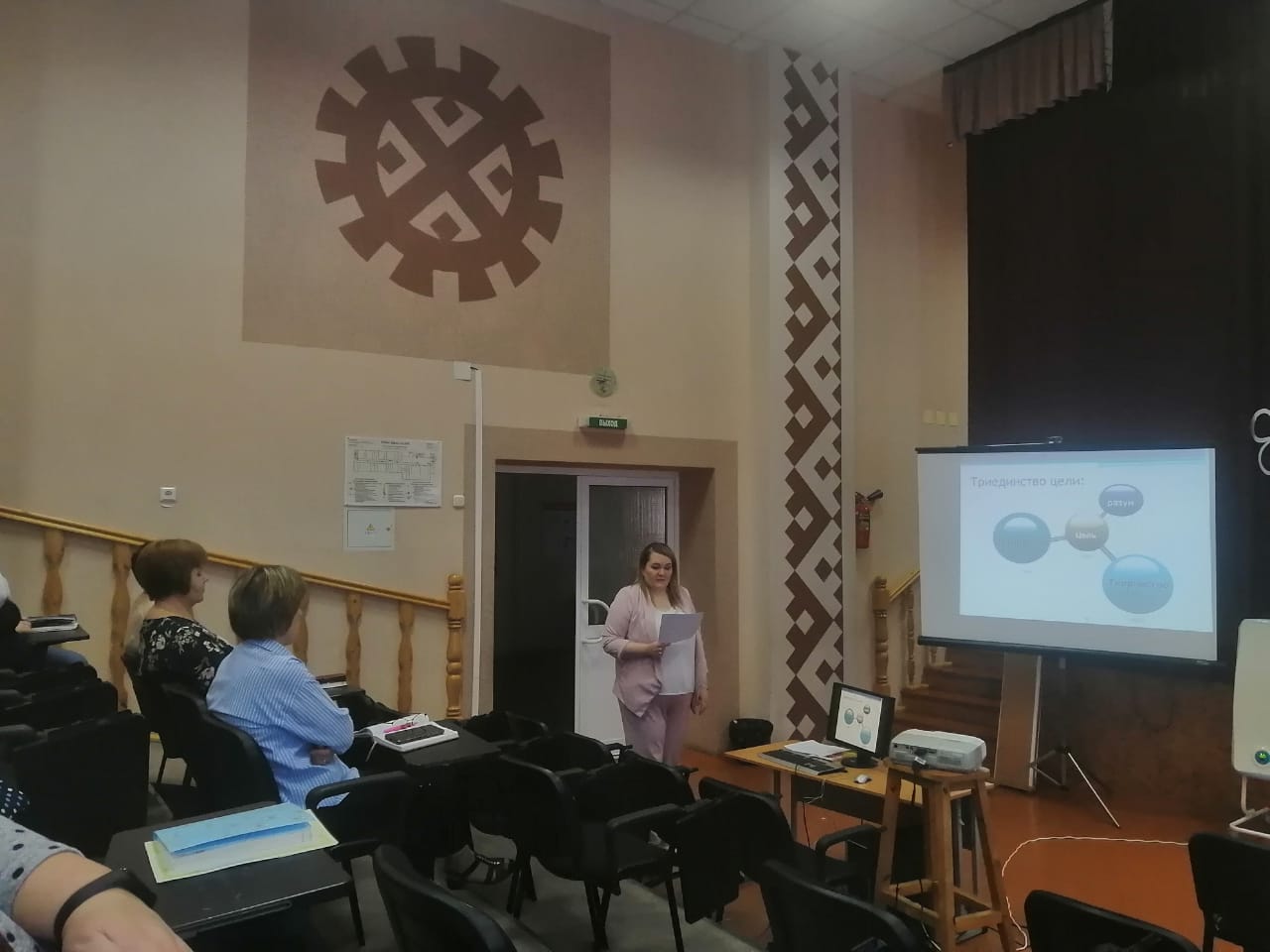 1.Знание на уровне истины. Умения – через жизненный опыт.Отношения – на уровне идеи.    В книге Н.Е. Щурковой «Три принципа воспитания»: принцип ориентации на социально-ценностные отношения, принцип субъектности, принцип принятия ребенка как данности. Особенность технологии: - Человек реализует себя в соответствии со своим предназначением, когда исполняет миссию Человека на Земле. - Человек есть существо моральное, обладающее способностью быть нравственным.  - Творческая составляющая.По третьему вопросу выступила Зайбель Н.Н. «Обзор образовательных интернет проектов, которые могу быть полезны в работе классного руководителя»:- АНО «Россия — страна возможностей» https://rsv.ru/- Платформа «Билет в будущее» https://bvbinfo.ru/- Музей Победы  https://victorymuseum.ru/- Исторический парк «Россия — Моя история» https://myhistorypark.ru/- Всероссийского конкурса «Большая перемена» https://bolshayaperemena.online/- Российского общества «Знание»  https://www.znanierussia.ru/- Центр изучения и сетевого мониторинга молодёжной среды   https://www.cism-ms.ru/- Просвещение https://prosv.ru/- Тренажёр  «Учись быть классным» https://klassnyi.apkpro.ru/auth